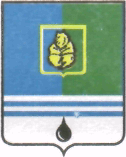 ПОСТАНОВЛЕНИЕАДМИНИСТРАЦИИ ГОРОДА КОГАЛЫМАХанты-Мансийского автономного округа - ЮгрыО признании утратившим силупостановление Администрациигорода Когалымаот 24.02.2015 №482 В соответствии с Федеральным законом от 04.12.2007 №329-ФЗ                  «О физической культуре и спорте в Российской Федерации», в связи с законом Ханты-Мансийского автономного округа – Югры от 30.01.2016             №11-оз «О признании утратившими силу некоторых законов                          Ханты-Мансийского автономного округа – Югры»:Признать утратившим силу постановление Администрации города Когалыма от 24.02.2015 №482 «Об осуществлении переданного отдельного государственного полномочия по присвоению спортивных разрядов и квалификационных категорий спортивных судей». Опубликовать настоящее постановление в газете «Когалымский вестник» и разместить на официальном сайте Администрации города Когалыма в информационно-телекоммуникационной сети «Интернет» (www.admkogalym.ru).Контроль за выполнением постановления возложить на заместителя главы города Когалыма О.В.Мартынову.Исполняющий обязанностиглавы города Когалыма						       Р.Я.ЯремаОт  «25»марта2016г. № 732